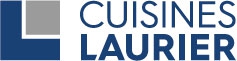 Offre d’emploi : Ébéniste 2 postes vacantsCuisines Laurier est reconnue comme l’un des fabricants de meubles de cuisine les plus versatiles. Les artisans passionnés à l’origine de l’entreprise ont réussi en alliant la souplesse du savoir-faire traditionnel avec une capacité de production élevée. Appréciée des designers pour son choix infini de portes d’armoire, d’essences de bois et de finitions spéciales, Cuisines Laurier produit les cuisines de rêves qui décorent les plus prestigieuses demeures d’Amérique.266, de la StationLaurier Station, QuébecG0S 1N0Actionner des machines à travailler le bois et utiliser des outils manuels couper, façonner et former des pièces ou des éléments;Préparer façonner et assembler des gabarits de métal, de bois de plastique et faits d’autres matériaux  en se basant sur les plans ou modèles;Réparer ou remodeler des meubles ou des accessoires en bois et des articles connexes;Appliquer aux articles finis un revêtement, une teinture ou un poli ;Étudier les plans, les spécifications ou les dessins des articles à fabriquer ou à préparer les spécifications;Sens de l’organisation, Communication orale excellente, Relations interpersonnelles efficaces, esprit d’équipe;Entretenir un environnement de travail propre et sécuritaire, Estimer les coûts et les matériauxDiplôme d'études secondaires ou équivalent ou expérience équivalenteExpérience : 1 an à 2 ansLangues demandées : Anglais ou en françaisJeunes, Autochtones, Nouveaux arrivants au CanadaSalaire : 18 $ / heureEmploi permanent, Plein temps 40 heures / semaines de jour le plus tôt possibleDextérité manuelle, souci du détail, endurance à travailler debout poids manipulé jusqu’à 23 kg         50 lbs)Régime enregistré d’épargne-retraite (REER), Assurance de groupe, Assurance-vie.Régime de soins de santéPar courriel à l’attention de : Doris DéryEntre 8 :00 et 16h30 du lundi au jeudi418 728-1299 #6256 ou ddery@cuisineslaurier.comPar télécopieur : 418-728-5251